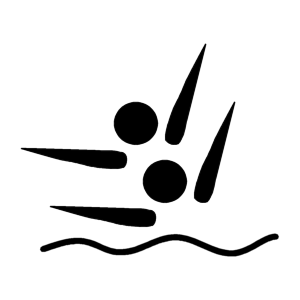 2017 MINNESOTA SYNCHRONIZED SWIMMINGSTATE INVITATIONALThis time schedule is an estimate and the competition could be running ahead or behind THURSDAY:	7:30-7:50	Warm ups (Coaches Meeting @ 7:45)	7:50-8:10	Warm ups	8:10-8:30	Warm ups	8:35-8:40	National Anthem and Announcements	8:40-12:30	FIGURE COMPETITION	12:30-1:00	Solo Warm ups	1:00-1:45	EXTENDED SOLOS	1:45-2:35	LONG SOLOS	2:35-3:30	SHORT SOLOS	3:30-4:00	Duet Warm ups (Split into two groups)	4:00-4:50	EXTENDED DUETS	4:50-5:50	LONG DUETS	5:50-7:00	SHORT DUETSFRIDAY:	7:30-8:10	Trio Warm ups (Split into two groups)	8:15		National Anthem and Announcements	8:20-9:05	SHORT TRIOS	9:05-10:00	LONG TRIOS	10:00-11:00	EXTENDED TRIOS	11:00-11:10	Pre-swim Team Warm ups	11:10-11:35	Short Team Warm ups11:35-12:00	Long Team Warm ups	12:00-12:25	Extended Team Warm ups	12:30-1:35	SHORT TEAMS	1:35-2:45	LONG TEAMS	2:45-4:05	EXTENDED TEAMS	4:30		Awards Ceremony